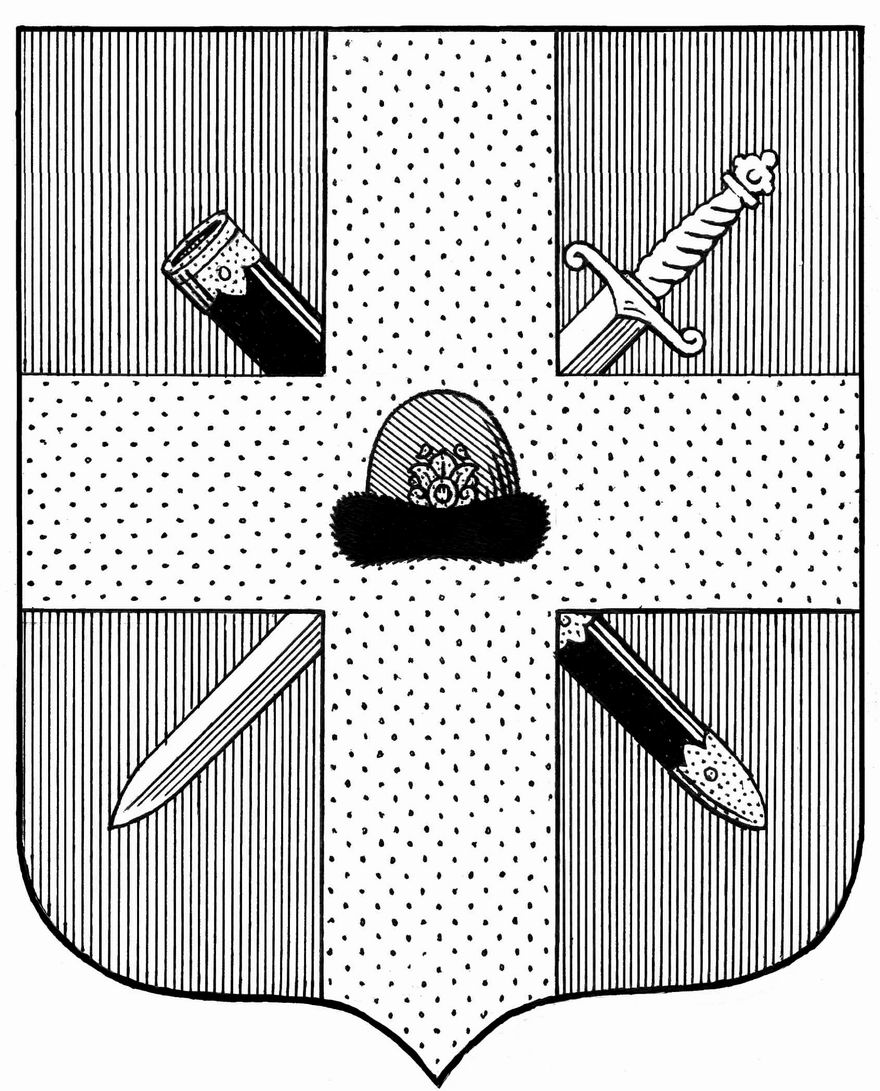 Управление образования и молодежной политики  администрации муниципального образования – Спасский муниципальный район Рязанской областиул. Луначарского, д. 25, г.Спасск-Рязанский, 391050, тел. (49135)  33795, факс 3-36-39, e-mail: spasskrimk@mail.ruУважаемые коллеги!Управление образования администрации Спасского района сообщает, что с 6 по 10 апреля 2020 года на канале «YouTube» (далее – Канал) с 16.00 до 18.00 в режиме реального времени будут организованы онлайн-консультации по теме «РСДО. Как с ней работать».Все зарегистрированные на Канале пользователи в рамках консультации смогут задавать волнующие вопросы в разделе «Комментарии», на которые будут отвечать специалисты, представители разработчиков и колл-центра.Для просмотра и участия в консультациях необходимо пройти по ссылке: https://youtu.be/FeDKe9K0fRw.  Просим довести данную информацию до сведения заинтересованных лиц.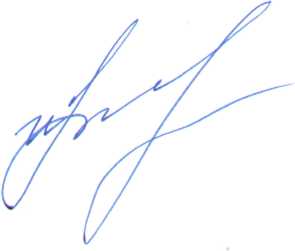 Заместительначальника управления	                  	                            И.А. ЛисаковаН.И. Лаврова3-32-4407.04.2020г. № 701                                        На № _________  от __________Руководителям ОО              